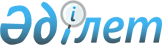 Об установлении публичного сервитутаПостановление акимата Бурабайского района Акмолинской области от 21 февраля 2020 года № а-2/64. Зарегистрировано Департаментом юстиции Акмолинской области 21 февраля 2020 года № 7680
      В соответствии с Земельным кодексом Республики Казахстан от 20 июня 2003 года, акимат Бурабайского района ПОСТАНОВЛЯЕТ:
      1. Установить публичный сервитут сроком на сорок восемь (48) лет без изъятия земельных участков товариществу с ограниченной ответственностью "ANT Technology" общей плошадью 36,49 гектар расположенных в административных границах Абылайханского, Атамекен, Катаркольского, Кенесаринского сельских округов и города Щучинск Бурабайского района, для прокладки и эксплуатации волоконно-оптической линии связи, согласно приложению к настоящему постановлению.
      2. Товариществу с ограниченной ответственностью "ANT Technology" соблюдать требования законодательства Республики Казахстан при использовании земельного участка в целях прокладки и эксплуатации волоконно-оптической линии связи.
      3. Контроль за исполнением настоящего постановления возложить на заместителя акима Бурабайского района Габдуллина У.М.
      4. Настоящее постановление вступает в силу со дня государственной регистрации в Департаменте юстиции Акмолинской области и вводится в действие со дня официального опубликования. Публичный сервитут земельных участков, расположенных в Бурабайском районе для прокладки и эксплуатации волоконно-оптической линии связи
					© 2012. РГП на ПХВ «Институт законодательства и правовой информации Республики Казахстан» Министерства юстиции Республики Казахстан
				
      Аким Бурабайского
района

А.Муздыбаев
Приложение
к постановлению акимата
Бурабайского района
от "21" февраля 2020 года
№ а-2/64
№
Местонахождение земельного участка
Земли, установленные публичным сервитутом, гектар
Категория земель
1
в административных границах Абылайханского сельского округа
9,36
Земли железнодорожного транспорта
2
в административных границах сельского округа Атамекен
8,03
Земли железнодорожного транспорта
3
в административных границах Катаркольского сельского округа
3,18
Земли железнодорожного транспорта
4
в административных границах Кенесаринского сельского округа
10,54
Земли железнодорожного транспорта
5
в административных границах города Щучинск
5,38
Земли железнодорожного транспорта
Всего
Всего
36,49